 Dyrektor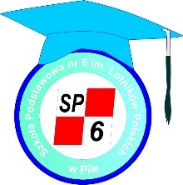 Szkoły Podstawowej nr 6 w PileZgłoszenie dziecka do klasy I rejonowej Szkoły Podstawowej nr 6 im. Lotników Polskich w Pile na rok szkolny 2019/2020Dane osobowe dziecka PESEL                                                       Imię                                   Drugie imię                       Nazwisko Data urodzenia                                               Miejsce urodzenia Dane rodziców / prawnych opiekunów  Dane matki / prawnej opiekunki dziecka                   Dane ojca / prawnego opiekuna dzieckaImię                            Nazwisko                                                 Imię                                       Nazwisko              Telefon kontaktowy                            adres e-mail                                Telefon kontaktowy   		adres e-mailZgodnie z art. 13  Rozporządzenia Parlamentu Europejskiego i Rady (UE) 2016/679   z dnia 27 kwietnia 2016 r. w sprawie ochrony osób fizycznych w związku z przetwarzaniem danych osobowych i w sprawie swobodnego przepływu takich danych oraz uchylenia dyrektywy 95/46/WE  (4.5.2016 L 119/38 Dziennik Urzędowy Unii Europejskiej PL)    przyjmuję do wiadomości, iż:	Administratorem podanych przeze mnie danych osobowych jest Szkoła Podstawowa nr 6 im. Lotników Polskich w Pile, ul. Żeromskiego 41 (dalej: ”Szkoła”), e-mail: sp6.pila@wp.pl .Inspektorem ochrony danych w Szkole jest  Dawid Nogaj e-mail: inspektor@bezpieczne-dane.eu .Podane dane osobowe będą przetwarzane przez Szkołę przez okres rekrutacji na rok szkolny 2018/2019  i realizacji działalności dydaktyczno-wychowawczo-opiekuńczej wobec dziecka, którego dane dotyczą.Dane osobowe będą przetwarzane na podstawie art. 6 ust. 1 lit.,c  w/w ogólnego rozporządzenia o ochronie danych w celu realizacji zadań w celu realizacji zadań ustawowych, określonych w Ustawie – Prawo oświatowe z dn. 14 grudnia 2016 r. (Dz. U. z 2017 r., poz. 59 oraz Ustawy o systemie oświaty z dnia 7 września 1991 r. (Dz. U. z 2017 r., poz. 2198) w celu realizacji statutowych zadań dydaktycznych, opiekuńczych i wychowawczych w placówce.Dane nie będą udostępniane podmiotom innym niż upoważnione na podstawie stosownych przepisów prawa,Przysługuje mi prawo żądania dostępu do podanych przeze mnie danych osobowych, ich sprostowania, usunięcia lub ograniczenia przetwarzania oraz prawo do wniesienia sprzeciwu wobec przetwarzania.Dodatkowo, przysługuje mi prawo do wniesienia skargi do organu nadzorczego .Podanie przeze mnie danych osobowych jest obowiązkowe, na podstawie przepisów prawa dotyczących obowiązku nauczania, w tym Ustawy z dnia 7 września 1991 r. o systemie oświaty (Dz. U. 2017 poz. 2198)Dane nie będą przetwarzane w sposób zautomatyzowany.”             															                                          ………………………………………………..……………..…..……………………….…………………………..							(data i podpisy rodziców/opiekunów prawnych)Zgłoszenie prosimy składać osobiście w terminie do dnia 29 marca 2019 roku w sekretariacie szkoły. Proszę zabrać ze sobą dowód osobisty i akt urodzenia dziecka (do wglądu).OświadczenieOświadczam, iż ………………………………………………………………………………… znajdująca (-y) się pod moją opieką zamieszkuje(imię i nazwisko dziecka)wraz ze mną pod adresem:……………………………………………………………………………………………………………………………(miejscowość, ulica, nr domu/lok.) Jestem świadoma/y odpowiedzialności karnej za złożenie fałszywego oświadczenia.………………………………………………………………        (podpis rodzica/opiekuna prawnego)